JCR-2014 CV Lattes 2015 com identificação dos alunos de mestrado, doutorado e iniciação científica (alunos de graduação) como co-autores, dos artigos que são produto dos trabalhos de conclusão do mestrado e do doutorado e autor estrangeiroAlbert Schriefer (docente permanente)1.BENICIO, E. ; CORDEIRO, M. ; MONTEIRO, H. ; MOURA, M. A. S. ; OLIVEIRA, C. ; GADELHA, E. P. N. ; CHRUSCIAK-TALHARI, A. ; TALHARI, C. ; DE LIMA FERREIRA, L. C. ; MIRA, M. T. ;MACHADO, P. R. L. ; Talhari, S. ; SCHRIEFER, A. . Sustained Presence of Cutaneous Leishmaniasis in Urban , the Largest Human Settlement in the Amazon. The American Journal of Tropical Medicine and Hygiene, v. 93, p. 1208-1213, 2015. JCR-2014: 2,699, QUALIS B1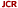 
2.MACHADO, P. R. L. ; ROSA, M. E. A. (egressa doutorado em dezembro de 2012); GUIMARAES, L. H. (egresso doutorado em fevereiro de 2014); PRATES, F. V. O. (aluna mestrado desde mar 2014); QUEIROZ, Adriano; SCHRIEFER, N. A. B. ; CARVALHO, E. M. . Treatment of Disseminated Leishmaniasis With Liposomal Amphotericin B. Clinical Infectious Diseases, v. 61, p. 945-949, 2015. JCR-2014: 8,886, QUALIS A1Profa. Aldina Barral (docente permanente)
1.ALVES-FERREIRA, ELIZA V. C. ; TOLEDO, JULIANO S. ; DE OLIVEIRA, ARTHUR H. C. ; FERREIRA, TIAGO R. ; RUY, PATRICIA C. ; PINZAN, CAMILA F. ; SANTOS, RAMON F. ;BOAVENTURA, Viviane ; ROJO, DAVID ; LÓPEZ-GONZÁLVEZ, ÁNGELEZ (AUTOR ESTRANGEIRO); ROSA, JOSE C. ; BARBAS, CORAL ; Barral-Netto, Manoel ; Barral, Aldina ; CRUZ, ANGELA K. . Differential Gene Expression and Infection Profiles of Cutaneous and Mucosal Leishmania braziliensis Isolates from the Same Patient. PLoS Neglected Tropical Diseases (Online), v. 9, p. e0004018, 2015. JCR-2014: 4,446, QUALIS A1

2.Franca-Costa, J. ; Van Weyenbergh, J. (AUTOR ESTRANGEIRO); BOAVENTURA, V. S. ; Luz, N. F. ; MALTA-SANTOS, H. ; OLIVEIRA, M. C. S. ; SANTOS DE CAMPOS, D. C. (aluna IC); SALDANHA, A. C. ; DOS-SANTOS, W. L. C. ; Bozza, P. T. ; BARRAL-NETTO, M. ; Barral, A. ; Costa, J. M. ; BORGES, V. M. . Arginase I, Polyamine, and Prostaglandin E2 Pathways Suppress the Inflammatory Response and Contribute to Diffuse Cutaneous Leishmaniasis. The Journal of Infectious Diseases, v. 211, p. 426-435, 2015. JCR-2014: 5,997, QUALIS A1 Prof. Álvaro Augusto Cruz (docente permanente)1.REDDEL, HELEN K. ; BATEMAN, ERIC D. (autor estrangeiro); BECKER, ALLAN ; BOULET, LOUIS-PHILIPPE ; Cruz, Alvaro A. ; DRAZEN, JEFFREY M. ; HAAHTELA, TARI ; HURD, SUZANNE S. ; INOUE, HIROMASA ; DE JONGSTE, JOHAN C. ; LEMANSKE, ROBERT F. ; LEVY, MARK L. ; O'BYRNE, PAUL M. ; PAGGIARO, PIERLUIGI ; PEDERSEN, SOREN E. ; PIZZICHINI, EMILIO; SOTO-QUIROZ, MANUEL ; SZEFLER, STANLEY J. ; WONG, GARY W.K. ; FITZGERALD, J. MARK . A summary of the new GINA strategy: a roadmap to asthma control: FIGURE 1. The European Respiratory Journal, v. EPUB, p. ERJ-00853-2015-EPUB. V 46 (3): 622-39, 2015. JCR-2014: 7,636, QUALIS A12.BOUSQUET, J BOUSQUET, J. (autor estrangeiro),SCHUNEMANN, HJ FONSECA, J SAMOLINSKI, B BACHERT, C CANONICA, GW CASALE, T CRUZ, AA DEMOLY, P HELLINGS, P VALIULIS, A WICKMAN, M ZUBERBIER, T BOSNIC-ANTICEVITCH, S BEDBROOK, A BERGMANN, KC CAIMMI, D DAHL, R FOKKENS, WJ GRISLE, I LODRUP CARLSEN, K MULLOL, J MURARO, A PALKONEN, S PAPADOPOULOS, N , et al.; MACVIA-ARIA Sentinel NetworK for allergic rhinitis (MASK-rhinitis): The new generation guideline implementation. Allergy (Copenhagen), v. EPUB, p. n/a-n/a. V 70 (11): 1372-92, 2015.JCR-2014: 6,028, QUALIS A13.ANDRADE, WENDERSON CLAY CORREIA DE ; LASMAR, LAURA MARIA DE LIMA BELIZÁRIO FACUR ; RICCI, CRISTIANE DE ABREU TONELLI ; Camargos, Paulo Augusto Moreira ;Cruz, Álvaro A . Phenotypes of severe asthma among children and adolescents in : a prospective study. BMC Pulmonary Medicine (Online), v. 15, p. n/a-n/a, 2015. JCR-2014: 2,404, QUALIS B1Prof. Argemiro D´Oliveira Júnior (docente permanente)1.Sasaky AC (aluna doutorado até fev 2015); PINTO, E. B. (aluna egressa doutorado em nov 2012); Mendel T (aluna mestrado desde mar 2014); Sá KN ; Oliveira Filho J ; D'OLIVEIRA JÚNIOR, A. . Association between dual-task performance and balance during gait in community-dwelling elderly people after stroke. Healthy Aging Research, v. 4, p. 1-7, 2015. QUALIS B5. TRABALHO DE CONCLUSÃO.2. Blanton RE, Barbosa LM, Reis EA, Carmo TM, Dos Santos CR, Costa JM, Aminu PT, Blank WA, Reis RB, Guimarães IC (egressa doutorado em dez 2013), Silva LK, Reis MG. The relative contribution of immigration or local increase for persistence of urban schistosomiasis in Salvador, Bahia, Brazil.. PLoS Negl Trop Dis. 2015 Mar 16;9(3):e0003521. doi: 10.1371/journal.pntd.0003521. JCR-2014: 4,446 QUALIS A1. TRABALHO DE CONCLUSÃO.Profa. Camila Indiani Oliveira (docente permanente)1. CARVALHO, A. M. P. (aluno egresso mestrado em dez 2013 e aluno doutorado desde mar 2014); CRISTAL, J. R. (aluna egressa mestrado em fev 2014 e aluna doutorado desde mar 2014); MUNIZ, A. C. (aluna egressa mestrado em fev 2012 e aluna doutorado desde mar 2013); CARVALHO, L. P. ; GOMES, R.B. ; MIRANDA, J. C. ; BARRAL, A. ; CARVALHO, E. M. ; de OLIVEIRA, C. I. . Individuals naturally exposed to Lutzomyia intermedia sand flies develop an IL-10-dominant immune response and are at increased risk of developing Cutaneous Leishmaniasis. The Journal of Infectious Diseases, v. x, p. x, 2015.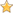 JCR-2014: 5,997, QUALIS A1. TRABALHO DE CONCLUSÃO.2.FALCÃO, S. ; WEINKOPFF, T. (AUTOR ESTRANGEIRO); HURREL, B. ; CELES, F. S. (aluna doutorado desde mar 2015); CURVELO, R. P. (aluna doutorado desde ago 2015); PRATES, D. B. ; BARRAL, A. ; BORGES, V. M. ; TACCHINI-COTTIER, F. ; de OLIVEIRA, C. I. . Exposure to Leishmania braziliensis Triggers Neutrophil Activation and Apoptosis. PLoS Neglected Tropical Diseases (Online), v. 9, p. e0003601, 2015. JCR-2014: 4,446, QUALIS A1 
3.DUARTE, A. ; QUEIROZ, A. ; TOSTA, R. ; CARVALHO, A. M. P. (aluno egresso mestrado em dez 2013 e aluno doutorado desde mar 2014); BARBOSA, C. H. ; BELLIO, M. ; de OLIVEIRA, C. I. ; BARRAL-NETTO, M. . Prediction of CD8+ Epitopes in Leishmania braziliensis Proteins Using EPIBOT: In Silico Search and In Vivo Validation. Plos One, v. 10, p. e0124786, 2015. JCR-2014: 3,234, QUALIS A24.BARUD, H. O. ; CVAICCHIOLI, M. ; AMARAL, T. S. ; BATISTA, O. ; SANTOS, D. M. ; PETERSEN, A. L. (aluno IC); CELES, F. S. (aluna doutorado desde mar 2015); BORGES, V. M. ; de OLIVEIRA, C. I. ; OLIVEIRA, P. F. ; FURTADO, R. A. ; TAVARES, D. C. ; RIBEIRO, S. . PREPARATION AND CHARACTERIZATION OF A BACTERIAL CELLULOSE/SILK FIBROIN SPONGE SCAFFOLD FOR TISSUE REGENERATION. Carbohydrate Polymers, V 128, p. 41-51,  2015. JCR-2014: 4,074, QUALIS A25.Fukutani, Kiyoshi F. (aluno doutorado desde mar 2012); NASCIMENTO-CARVALHO, C. M. ; GUCHT, W. V. D. ; WOLLANTS, E. ; KHOURI, R. ; DIERCKX, T. ; RANST, M. V. (AUTOR ESTRANGEIRO); HOUSPIE, L. ; BOUZAS, M. (aluna egressa mestrado em fev 2012, aluna doutorado desde mar 2012); OLIVEIRA, J. R. (aluna doutorado desde mar 2013); VAN WEYEMBERGH, J. (AUTOR ESTRANGEIRO); de OLIVEIRA, C. I. . Pathogen transcriptional profile in nasopharyngeal aspirates of children with Acute Respiratory Tract Infection. Journal of Clinical Virology, v. 69, p. 190-196, 2015. JCR-2014: 3,016, QUALIS B1. TRABALHO DE CONCLUSÃO.Profa. Cláudia Ida Brodskyn (docente permanente)1. PEREIRA, LAIS ; ABBEHUSEN, MELISSA ; TEIXEIRA, Clarissa ; CUNHA, JUREMA (aluna egressa mestrado em fev 2015, aluna doutorado desde mar 2015); NASCIMENTO, IVAN P. ; Fukutani, Kyioshi (aluno doutorado desde mar 2012); DOS-SANTOS, WASHINGTON ; BARRAL, Aldina ; de Oliveira, Camila Indiani ; Barral-Netto, Manoel ; SOTO, MANOEL (AUTOR ESTRANGEIRO); Brodskyn, Cláudia Ida . Vaccination with Leishmania infantum Acidic Ribosomal P0 but Not with Nucleosomal Histones Proteins Controls Leishmania infantum Infection in Hamsters. PLoS Neglected Tropical Diseases (Online), v. 10, p. e0003490, 2015. JCR-2014: 4,446, QUALIS A1. TRABALHO DE CONCLUSÃO.2.FRANCA-COSTA, J. ; ANDRADE, B. B. ; Khouri, R. ; VAN WEYENBERGH, J. (AUTOR ESTRANGEIRO); MALTA-SANTOS, H. ; SANTOS, C. ; BRODYSKN, C. I. ; COSTA, J. M. ; Barral, A. ; BOZZA, P. T. ;BOAVENTURA, V. ; Borges, V. M. . Differential expression of the eicosanoid pathway in patients with localized or mucosal cutaneous leishmaniasis. The Journal of Infectious Diseases, v. 213 (7): 1143-7, 2015. JCR-2014: 5,997 QUALIS A1Profa. Cristiana Maria Nascimento-Carvalho (docente permanente)1.BORGES, I. C. (aluno doutorado desde ago 2014); ANDRADE, D. C. (aluna doutorado desde ago 2014); VILAS-BOAS, A.-L. (aluna egressa mestrado em fev 2012, aluna doutorado desde mar 2012, defesa em junho de 2014, aluna de pós-doutorado até set 2015); FONTOURA, M.-S. H. ; LAITINEN, H. ; EKSTRÖM, N. ; ADRIAN, P. V. ; MEINKE, A. ; Cardoso, M.-R. A. ; BARRAL, A. ; Ruuskanen, O. (AUTOR ESTRANGEIRO); KÄYHTY, H. ; Nascimento-Carvalho, C. M. . Detection of antibody responses against Streptococcus pneumoniae, Haemophilus influenzae, and Moraxella catarrhalis proteins in children with community-acquired pneumonia: effects of combining pneumococcal antigens, pre-existing antibody levels, sampling interval, age, and duration of illness. European Journal of Clinical Microbiology & Infectious Diseases (Print), v. 34(8): 1151-7, 2015. JCR-2014: 2,668, QUALIS B1. TRABALHO DE CONCLUSÃO.
2.FONSECA, TAIANE S. (aluna mestrado desde março 2014); Gendrel, Dominique ; RUUSKANEN, Olli (AUTOR ESTRANGEIRO); NASCIMENTO-CARVALHO, CRISTIANA M. . Pleural Effusion Increases Serum Procalcitonin Values in Children with Community-acquired Pneumonia. The Pediatric Infectious Disease Journal, v. 34(8): 914-915, 2015. JCR-2014: 2,723, QUALIS B1. TRABALHO DE CONCLUSÃO.
3.NASCIMENTO-CARVALHO, CRISTIANA M.; Araújo-Neto, César A. ; RUUSKANEN, Olli (AUTOR ESTRANGEIRO). Association Between Bacterial Infection and Radiologically Confirmed Pneumonia Among Children. The Pediatric Infectious Disease Journal, v. 34, p. 490-493, 2015. JCR-2014: 2,723, QUALIS B1
4.Nascimento-Carvalho, Cristiana M; Andrade, DC (aluna doutorado desde ago 2014); VILAS BOAS, A. L. (aluna egressa mestrado em fev 2012, aluna doutorado desde mar 2012, defesa em junho de 2014, aluna de pós-doutorado até set 2015). An update on antimicrobial options for childhood community-acquired pneumonia: a critical appraisal of available evidence. Expert Opinion on Pharmacotherapy, p. 1-26, 2015. JCR-2014: 3,534, QUALIS A2. TRABALHO DE CONCLUSÃO.
5.SIMBALISTA, R. ; Andrade, DC (aluna doutorado desde ago 2014); Borges, I (aluno doutorado desde ago 2014); Araújo, M ; Nascimento-Carvalho, Cristiana M . Differences upon admission and in hospital course of children hospitalized with community-acquired pneumonia with or without radiologically-confirmed pneumonia: a retrospective cohort study. BMC Pediatrics (Online), v. 15, p. 166-174, 2015. JCR-2014: 1,93, QUALIS B1Prof. Edgar Marcelino Carvalho (docente permanente)1.Carvalho, A.M.P. (aluno egresso mestrado em dez 2013 e aluno doutorado desde mar 2014); AMORIM, CAMILA F. . (aluna egressa mestrado em dez 2013 e aluna doutorado desde mar 2014); BARBOSA, J. L.; LAGO, AS (aluno mestrado desde mar 2015); Carvalho, E.M. . Age Modifies the Immunologic Response and Clinical Presentation of American Tegumentary Leishmaniasis. American Journal of Tropical Medicine and Hygine, v. 0631, p. 01, 2015. JCR-2014: 2,699, QUALIS B1
2.TANAJURA, D. (aluno egresso doutorado em dez de 2013); CASTRO, Neviton ; Oliveira P ; NETO, A. (aluno egresso mestrado em ago 2014 aluno doutorado desde ago 2014); MUNIZ, A.; CARVALHO, N. B. ; ORGE, G. ; SANTOS, S ; Glesby, Marshall J. (AUTOR ESTRANGEIRO) ; Carvalho, Edgar M . Neurological Manifestations in Human T-Cell Lymphotropic Virus Type 1 (HTLV-1)-Infected Individuals Without HTLV-1-Associated Myelopathy/Tropical Spastic Paraparesis: A Longitudinal Cohort Study.. Clinical Infectious Diseases, v. 61, p. 49-56, 2015. JCR-2014: 8,886, QUALIS A1. TRABALHO DE CONCLUSÃO.
3. Duarte, G.V. (aluno egresso mestrado em dez 2010 e aluno doutorado desde mar 2012); BOEIRA, V. ; CORREIA, T. ; PORTO-SILVA, L. ; CARDOSO, T. M. S. ; MACEDO, M. N. ; OLIVEIRA, M. F. ; Carvalho, E.M. . Osteopontin, CCL5 and CXCL9 are independently associated with psoriasis, regardless of the presence of obesity.. Cytokine, v. 74, p. 287, 2015. JCR-2014: 2,664 , QUALIS B1. TRABALHO DE CONCLUSÃO.4. Sá KN, Macêdo MC, Andrade RP(aluna doutorado desde mar 2013), Mendes SD, Martins JV, Baptista AF. Physiotherapy for human T-lymphotropic virus 1-associated myelopathy: review of the literature and future perspectives J Multidiscip Healthc. 2015 Feb 23;8:117-25. doi: 10.2147/JMDH.S71978. eCollection 2015.. QUALIS B4. TRABALHO DE CONCLUSÃO.Prof. Jamary Oliveira Filho (docente permanente)1.Oliveira-Filho, Jamary; ORNELLAS, ANA C.P. (aluna doutorado, defesa em fev 2015); ZHANG, CATHY R.; OLIVEIRA, LUCIANA M.B. ; ARAÚJO-SANTOS, THÉO ; BORGES, VALERIA M. ; VENTURA, LAÍS M.G.B. (aluno IC); Reis, Francisco J.F.B. ; ARAS, ROQUE ; FERNANDES, ANDRÉ M. ; ROSAND, JONATHAN; GREENBERG, STEVEN M. ; Furie, Karen L; ROST, NATALIA S. (AUTOR ESTRANGEIRO). COX-2 rs20417 Polymorphism Is Associated with Stroke and White Matter Disease. Journal of Stroke and Cerebrovascular Diseases (Print), v. 24, p. 1817-1822, 2015. JCR-2014: 1,669, QUALIS B2. TRABALHO DE CONCLUSÃO.2.CHARIDIMOU, A. ; MARTINEZ-RAMIREZ, S. (AUTOR ESTRANGEIRO); SHOAMANESH, A.; OLIVEIRA-FILHO, J. ; FROSCH, M.; VASHKEVICH, A.; AYRES, A.; ROSAND, J.; GUROL, M. E.; GREENBERG, S. M.; VISWANATHAN, A. Cerebral amyloid angiopathy with and without hemorrhage: Evidence for different disease phenotypes. Neurology (Cleveland, Ohio), v. 84, p. 1206-1212, 2015. JCR-2014: 8,286, QUALIS A13.ALMEIDA, LORENA R.S. (aluna egressa mestrado em dez 2012 e aluna doutorado desde mar 2013); SHERRINGTON, CATHERINE; ALLEN, NATALIE E.; PAUL, SERENE S.; VALENCA, GUILHERME T. (aluno egresso mestrado em dez 2010 e aluno doutorado, defesa em fev 2015); Oliveira-Filho, Jamary ; CANNING, COLLEEN G (AUTOR ESTRANGEIRO). Disability is an Independent Predictor of Falls and Recurrent Falls in People with Parkinson?s Disease Without a History of Falls: A One-Year Prospective Study. J PARKINSON DIS, v. 5, p. 855-864, 2015. JCR-2014: 1,91, QUALIS B1. TRABALHO DE CONCLUSÃO.Profa. Léa Castellucci (docente permanente)1.ALMEIDA, LUCAS (aluno egresso mestrado em fev 2012 e aluno doutorado desde mar 2012); Oliveira, Joyce (aluna doutorado, defesa em dez de 2015); Guimarães, Luiz Henrique (egresso doutorado em fevereiro de 2014); CARVALHO, EDGAR M. ; BLACKWELL, JENEFER M. (AUTOR ESTRANGEIRO) ; Castellucci, Léa . Wound healing genes and susceptibility to cutaneous leishmaniasis in Brazil: Role of COL1A1. Infection, Genetics and Evolution (Print), v. 30, p. 225-229, 2015. JCR-2014: 3,015, QUALIS B1. TRABALHO DE CONCLUSÃO.2.RÊGO, JAMILE LEÃO (egressa mestrado, defesa em fev de 2014, aluna doutorado desde mar 2014); OLIVEIRA, Joyce Moura (aluna doutorado, defesa em dez de 2015); DE LIMA SANTANA, NADJA (aluna mestrado desde mar 2014); MACHADO, PAULO ROBERTO LIMA ; CASTELLUCCI, LÉA CRISTINA . The role of ERBB2 gene polymorphisms in leprosy susceptibility. The Brazilian Journal of Infectious Diseases (Impresso), v. 19, p. 206-208, 2015. JCR-2014: 1,299, QUALIS B2. TRABALHO DE CONCLUSÃO.Prof. Lucas Pedreira de Carvalho (docente permanente)1. GIMBLET, CIARA; LOESCHE, MICHAEL A. ; CARVALHO, LUCAS ; CARVALHO, EDGAR M. ; GRICE, ELIZABETH A  ; ARTIS, DAVID ; SCOTT, PHILLIP  (AUTOR ESTRANGEIRO). IL-22 Protects against Tissue Damage during Cutaneous Leishmaniasis. Plos One, v. 10, p. e0134698, 2015.  JCR-2014: 3,234 QUALIS A2
2.GUIMARAES, L. H. (egresso doutorado em fevereiro de 2014); SALDANHA, M. ; MENEZES, T. (aluna egressa mestrado em dez 2012 e aluna doutorado desde mar 2013, defesa em dez 2015); MORENO, L. ; TORRES, A. ; COSTA, R. (aluna egressa mestrado em dez 2012 e aluna doutorado desde mar 2013); PASSOS, S. ; BADARO, R. ; ARRUDA, S. ; CARVALHO, L. P. . A Potential Role for Mononuclear Phagocytes in Cutaneous Ulcer Development in Human Immunodeficiency Virus-Leishmania braziliensis Coinfection. The American Journal of Tropical Medicine and Hygiene, v. 93, p. 1219, 2015. JCR-2014: 2,699, QUALIS B1. TRABALHO DE CONCLUSÃO.Prof. Manoel Barral-Netto (docente permanente)1.Soto, Manuel (AUTOR ESTRANGEIRO); CORVO, LAURA ; GARDE, ESTHER ; RAMÍREZ, LAURA ; INIESTA, VIRGINIA ; BONAY, PEDRO ; GÓMEZ-NIETO, CARLOS ; GONZÁLEZ, VÍCTOR M. ; MARTÍN, M. ELENA ; ALONSO, CARLOS ; COELHO, EDUARDO A. F. ; Barral, Aldina ; Barral-Netto, Manoel ; IBORRA, SALVADOR . Coadministration of the Three Antigenic Leishmania infantum Poly (A) Binding Proteins as a DNA Vaccine Induces Protection against Leishmania major Infection in BALB/c Mice. PLoS Neglected Tropical Diseases (Online), v. 9, p. e0003751, 2015. JCR-2014: 4,446, QUALIS A1 
2. LANCHOTE, VERA LUCIA ; ALMEIDA, ROQUE ; Barral, Aldina ; Barral-Netto, Manoel ; MARQUES, MARIA PAULA ; MORAES, NATÁLIA V. ; DA SILVA, ANGELA M. ; SOUZA, TANIA M. V. ; SUAREZ-KURTZ, GUILHERME . Impact of visceral leishmaniasis and curative chemotherapy on cytochrome P450 activity in Brazilian patients. British Journal of Clinical Pharmacology (Print), v. 80(5): 1160-8, 2015. JCR-2014: 3,878, QUALIS A23.CORREIA LIMA DE SOUZA, LIGIA (aluno IC); Mendonça, Vitor R. R. (aluno IC); GARCIA, GABRIELA B. C. (aluna IC); BRANDÃO, EDIELE C. ; Barral-Netto, Manoel . Medical Specialty Choice and Related Factors of Brazilian Medical Students and Recent Doctors. Plos One, v. 10, p. e0133585, 2015. JCR-2014: 3,234, QUALIS A24.MENDONÇA, VITOR R R (aluno IC); ANDRADE, Bruno B ; SOUZA, LIGIA C L (aluno IC); MAGALHÃES, BELISA M L ; MOURÃO, MARIA P G ; LACERDA, MARCUS V G ; Barral-Netto, Manoel . Unravelling the patterns of host immune responses in Plasmodium vivax malaria and dengue co-infection. Malaria Journal (Online), v. 14, p. 315, 2015. JCR-2014:3,109, QUALIS B15.Mendonça, Vitor R. R. (aluno IC); SOUZA, LIGIA C. L. (aluno IC); GARCIA, GABRIELA C. (aluno IC); MAGALHÃES, BELISA M. L. ; GONÇALVES, MARILDA S. ; LACERDA, MARCUS V. G. ; Barral-Netto, Manoel . Associations between hepcidin and immune response in individuals with hyperbilirubinaemia and severe malaria due to Plasmodium vivax infection. Malaria Journal (Online), v. 14, p. 407, 2015. JCR-2014:3,109, QUALIS B1
6.MENDONÇA, VITOR R DE (aluno IC); Barral-Netto, Manoel . Immunoregulation in human malaria: the challenge of understanding asymptomatic infection. Memórias do Instituto Oswaldo Cruz (Online), v. 110, p. 945-955, 2015. JCR-2014: 1,592, QUALIS B2Marcus Lessa1.Britto FC, Rosier VV, Luz TV (aluno mestrado desde mar 2013), Verde RC (aluna egressa mestrado em fev 2013), Lima CM (aluna doutorado desde mar 2013), Lessa MM. Nasolacrimal duct mucocele: case report and literature review. Int Arch Otorhinolaryngol. 2015 Jan;19(1):96-8. doi: 10.1055/s-0034-1366978. QUALIS B4Profa. Maria Olívia Bacellar (docente permanente)Não tevePaulo Novis Rocha (docente permanente)1.Rocha, Paulo N; KOBAYASHI, C. D. (aluno IC) ; ALMEIDA, L. C. (aluno IC) ; Reis, CO (aluno IC); Santos, BM (aluno IC); Glesby, Michael J(AUTOR ESTRANGEIRO) . Incidence, Predictors and Impact of Amphotericin B Nephrotoxicity on Hospital Mortality Using Newer AKI Diagnostic Criteria. Antimicrobial Agents and Chemotherapy (Print), v. 59, p. 4759-4769, 2015. JCR-2014: 4,476, QUALIS A12.ROCHA, Paulo Novis. Are we ready to embrace Telemedicine in Nephrology?. Jornal Brasileiro de Nefrologia, v. 37, p. 287-288, 2015. QUALIS B43.Rocha, Paulo Novis; MACEDO, MICHAEL NASCIMENTO (aluno mestrado desde mar 2013, defesa em fev 2015); KOBAYASHI, CARLA DINAMÉRICA(aluno IC) ; MORENO, LIS ; GUIMARÃES, LUIZ HENRIQUE SANTOS (egresso doutorado em fevereiro de 2014); MACHADO, PAULO ROBERTO LIMA ; BADARÓ, ROBERTO ; CARVALHO, EDGAR M ; GLESBY, MARSHALL JAY (AUTOR ESTRANGEIRO). Role of Urine Neutrophil Gelatinase-Associated Lipocalin (NGAL) in the Early Diagnosis of Amphotericin B-induced Acute Kidney Injury. Antimicrobial Agents and Chemotherapy (Print), v. 59 (11):6913-21, 2015. JCR-2014: 4,476, QUALIS A1Paulo Roberto Lima Machado (docente permanente)1. BRITO, G. (aluna egressa mestrado em nov 2012 e aluna doutorado desde mar 2013); DOURADO, M. ; SCHRIEFFER, ALBERT ; SALDANHA, M. ; MACHADO, P. R. L. . Erythema multiforme upon L. braziliensis infection. EJD. European Journal of Dermatology, v. 25, p. 504-505, 2015. JCR-2014: 1,99, QUALIS B1. TRABALHO DE CONCLUSÃO.Prof. Raymundo Paraná (docente permanente)1.ANDRADE, LUÍS JESUINO ; MELO, PAULO ; LINS, ISABEL ; PARANÁ, RAYMUNDO ; LINS, AUGUSTO . HEPATITIS C VIRUS AND HEPATITIS C-INFECTION. Brazilian Journal of Medicine and Human Health, v. 3, p. 19-28, 2015. QUALIS B5
2.Andrade L J ; PARANÁ R. ; BITTENCOURT, A. M. V. ; MELO, P. R. S. de ; NUNES, V. L. C. . DIABETIC HEPATOPATHY. Brazilian Journal of Medicine and Human Health, v. 3, p. 61-66, 2015. QUALIS B5
3.ROBLES-DIAZ, M. ; GONZALEZ-JIMENEZ, A. ; MEDINA-CALIZ, I. ; STEPHENS, C. ; GARCÍA-CORTES, M. ; GARCÍA-MUÑOZ, B. ; ORTEGA-ALONSO, A. ; BLANCO-REINA, E. ; GONZALEZ-GRANDE, R. ; JIMENEZ-PEREZ, M. ; RENDÓN, P. ; NAVARRO, J. M. ; GINES, P. ; PRIETO, M. ; GARCIA-ELIZ, M. ; BESSONE, F. (AUTOR ESTRANGEIRO); BRAHM, J. R. ; PARANÁ, R. ; LUCENA, M. I. ; ANDRADE, R. J. . Distinct phenotype of hepatotoxicity associated with illicit use of anabolic androgenic steroids. Alimentary Pharmacology & Therapeutics, v. 41, p. 116-125, 2015. JCR-2014: 5,727, QUALIS A14.MIRANDA-PETTERSEN, K. ; MORAIS-DE-JESUS, M. ; DALTRO-OLIVEIRA, R. . (aluno IC); DANTAS DUARTE DIAS A ; TELES, C. ; SCHINONI, M. I. (autor estrangeiro); MIRANDA-SCIPPA, A. ; PARANÁ R. ; QUARANTINI, L. C. . The fatigue impact scale for daily use in patients with heptitis B virus and hepatitis c virus chronic infections.. Annals of Hepatology, v. 14, p. 310-316, 2015. JCR-2014: 2,065, QUALIS B1
5.QUEIROGA, MARIA DE LOURDES ALBUQUERQUE DE ; PARANÁ, RAYMUNDO ; MEDEIROS FILHO, JOSÉ EYMARD MORAES DE ; FIGUEIREDO, GIOVANNINI CESAR A ; ARAÚJO, ANANDA PEIXOTO DE ; LEITE, HAGLEY WALSON SOARES ; AQUINO, ITIEL DE SOUZA ; MELO NETO, LEONARDO HONÓRIO DE A . GAMMA GLUTAMYLTRANSFERASE IMPACT IN THERAPEUTIC RESPONSE OF CHRONIC HEPATITIS C: a systematic review of the literature. Arquivos de Gastroenterologia (Online), v. 52, p. 239-246, 2015. QUALIS B4
6.SERTORIO, MATHIEU HOU, XUNYA CARMO, RODRIGO F. DESSEIN, HÉLIA CABANTOUS, SANDRINE ABDELWAHED, MOHAMMED ROMANO, AUDREY ALBUQUERQUE, FERNANDA VASCONCELOS, LUYDSON CARMO, Theomira LI, JUN VAROQUAUX, ARTHUR ARNAUD, VIOLAINE OLIVEIRA, PABLO HAMDOUN, ANAS HE, HONGBIN ADBELMABOUD, SUZAN MERGANI, ADIL ZHOU, JIE MONIS, AHMED PEREIRA, LEILA BELTRAO HALFON, PHILIPPE (AUTOR ESTRANGEIRO), BOURLIÈRE, MARC PARANA, RAYMUNDO DOS REIS, MITERMAYER , et al. ; IL-22 and IL-22 binding protein (IL-22BP) regulate fibrosis and cirrhosis in hepatitis C virus and schistosome infections. Hepatology (Baltimore, Md.), v. 61, p. 1321-1331, 2015. JCR-2014: 11,055, QUALIS A1Prof. Ricardo Khouri Cunha (docente permanente)1.LI, GUANGDI ; THEYS, KRISTOF ; VERHEYEN, JENS ; PINEDA-PEÑA, ANDREA-CLEMENCIA ; KHOURI, RICARDO ; PIAMPONGSANT, SUPINYA ; EUSÉBIO, MÓNICA ; RAMON, JAN ; VANDAMME, ANNE-MIEKE (AUTOR ESTRANGEIRO). A new ensemble coevolution system for detecting HIV-1 protein coevolution. Biology Direct, v. 10, p. 1, 2015. JCR-2014: 4,658, QUALIS A1
2.LI, GUANGDI ; PIAMPONGSANT, SUPINYA ; FARIA, NUNO RODRIGUES ; VOET, ARNOUT ; PINEDA-PEÑA, ANDREA-CLEMENCIA ; KHOURI, RICARDO ; LEMEY, PHILIPPE ; VANDAMME, ANNE-MIEKE (AUTOR ESTRANGEIRO); THEYS, KRISTOF . An integrated map of HIV genome-wide variation from a population perspective. Retrovirology (London), v. 12, p. 18, 2015. JCR-2014: 4,185, QUALIS A2
3. KOURI, VIVIAN ; KHOURI, RICARDO ; ALEMÁN', YOAN ; ABRAHANTES, YEISSEL ; VERCAUTEREN, JURGEN ; PINEDA-PEÑA, ANDREA-CLEMENCIA ; THEYS, KRISTOF ; MEGENS, SARAH ; MOUTSCHEN, MICHEL ; PFEIFER, NICO ; VAN WEYENBERGH, JOHAN (AUTOR ESTRANGEIRO); PÉREZ, ANA B. ; PÉREZ, JORGE ; PÉREZ, LISSETTE ; VAN LAETHEM, KRISTEL ; VANDAMME, ANNE-MIEKE (AUTOR ESTRANGEIRO). CRF19_cpx is an evolutionary fit HIV-1 variant strongly associated with rapid progression to AIDS in Cuba. EBioMedicine, v. 2, p. 244-254, 2015. QUALIS B44.KHOURI, RICARDO; VANDAMME, ANNE-MIEKE (AUTOR ESTRANGEIRO). Virus genetic variability involvement in transmissibility of HIV-1 immune activation and disease progression. Future Virology (Print), v. 10, p. 1259-1262, 2015. JCR-2014:1,011, QUALIS B2Prof. Eduardo Netto (docente permanente)1.TORRES, AJL ; ANGELO, A. L. D. ; NETTO, EM ; ABRAHAO, M. H. N. ; BRIGIDO, L. F. M. ; FERREIRA, G. ; Brites, CR . High degree of concordance between flow cytometry and geno2pheno methods for HIV-1 tropism determination in proviral DNA. The Brazilian Journal of Infectious Diseases (Impresso), v 19(2):  163-169, 2015. JCR-2014: 1,299, QUALIS B22.TORRES, ALEX J.L. ; CISNEIROS, PATRÍCIA ; GUEDES, ROSA ; GRASSI, MARIA FERNANDA R. ; Meyer, Roberto ; BENDICHO, MARIA T. ; LOPES, TAIS G.S.L. ; FÉLIX, GABRIELA ;Netto, Eduardo M. ; Brites, Carlos ; Abe-Sandes, Kiyoko ; BRANDÃO, CLAUDIO ; ALCANTARA-NEVES, NEUZA ; FREIRE, Songeli M. . Lymphocyte subset reference intervals in blood donors from northeastern Brazil. Anais da Academia Brasileira de Ciências (Impresso), v. 1, p. 00-00, 2015. JCR-2014: 0,734, QUALIS B3
3.BRITES-ALVES, CLARA ; Netto, Eduardo Martins ; Brites, Carlos . Coinfection by Hepatitis C Is Strongly Associated with Abnormal CD4/CD8 Ratio in HIV Patients under Stable ART in Salvador, Brazil. J IMMUNOL RES, v. 2015, p. 1-6, 2015. QUALIS B1
4.NIHUES, SIMONE SOUZA ELIAS ; MANCUZO, ELIANE VIANA ; SULMONETTI, NARA ; SACCHI, FLÁVIA PATUSSI CORREIA ; DE SOUZA VIANA, VANESSA ; Netto, Eduardo Martins ; MIRANDA, SILVANA SPINDOLA ; CRODA, JULIO . Chronic symptoms and pulmonary dysfunction in post-tuberculosis Brazilian patients. The Brazilian Journal of Infectious Diseases (Impresso), v. 19, p. 492-497, 2015. JCR-2014:1,299, QUALIS B2
5.NÓBREGA, MARTA BARRETO DE MEDEIROS ; Aras, Roque ; Netto, Eduardo Martins ; COUTO, RICARDO DAVID ; MARINHO, ALEXANDRE MAGNO DA NÓBREGA ; SILVA, JOÃO LUÍS DA ; COLARES, VÍCTOR NÓBREGA QUINTAS ; CAMPELO, PRISCILLA LEITE ; NUNES, MARCOS ANDRÉ LIMA . Risk factors for Charcot foot. Archives of Endocrinology and Metabolism, v. 59, p. 226-230, 2015. QUALIS B4
6.COSTA, OLIVIA LÚCIA NUNES ; SANTOS, ELIANE MENEZES FLORES ; JESUS, VIVIANE SILVA DE ; Netto, Eduardo Martins . Reproductive outcome in pregnant women with recurrent pregnancy loss. Revista Brasileira de Ginecologia e Obstetrícia, v. 37, p. 578-584, 2015. QUALIS B4Profa. Lourdes Farre (docente permanente)1.MAGALHAES, M. ; Oliveira PD ; BITTENCOURT, A. L. ; FARRE L. . Microsatellite Alterations Are also Present in the Less Aggressive Types of Adult T-Cell Leukemia-Lymphoma. PLoS Neglected Tropical Diseases (Online), v. 9, p. e0003403, 2015. JCR-2014: 4,446, QUALIS A1
2.MAGALHAES, M. ; OLIVEIRA, P. D. ; BITTENCOURT, A. L. ; FARRE L. . Point mutations in TP53 but not in p15Ink4b and p16Ink4a genes represent poor prognosis factors in acute adult T cell leukemia/lymphoma. Leukemia & Lymphoma (Print), v. 9, p. 1-12, 2015. JCR-2014: 2,891, QUALIS B1Prof. Regis A. Campos (docente colaborador)1.Nascimento-Sampaio FS(egresso doutorado em Dez 2014), Leite Mdos S, Leopold DA (AUTOR ESTRANGEIRO), Silva SG, Schwingel PA, Mendes CM, Souza-Machado A, Campos Rde A. Int Forum Allergy Rhinol. 2015 May;5(5):371-9. doi: 10.1002/alr.21501. Epub 2015 Mar 6. Influence of upper airway abnormalities on the control of severe asthma: a cross-sectional study. JCR-2014: 2.082 QUALIS B1. TRABALHO DE CONCLUSÃO.